Эксперимент – Измерение информации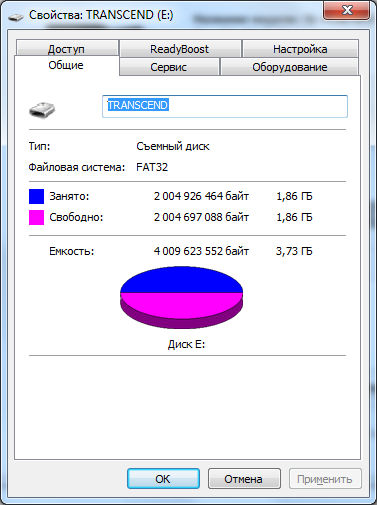 Измерение объема флеш носителя информации.Подключить флеш носитель. Открыть «Мой компьютер», выбрать флеш носитель  - правой кнопкой мыши – Свойства. Выписать общий объем, объем занятого места, объем свободного места. Сделать принтскрин окна свойств (Alt +  PrintScreen)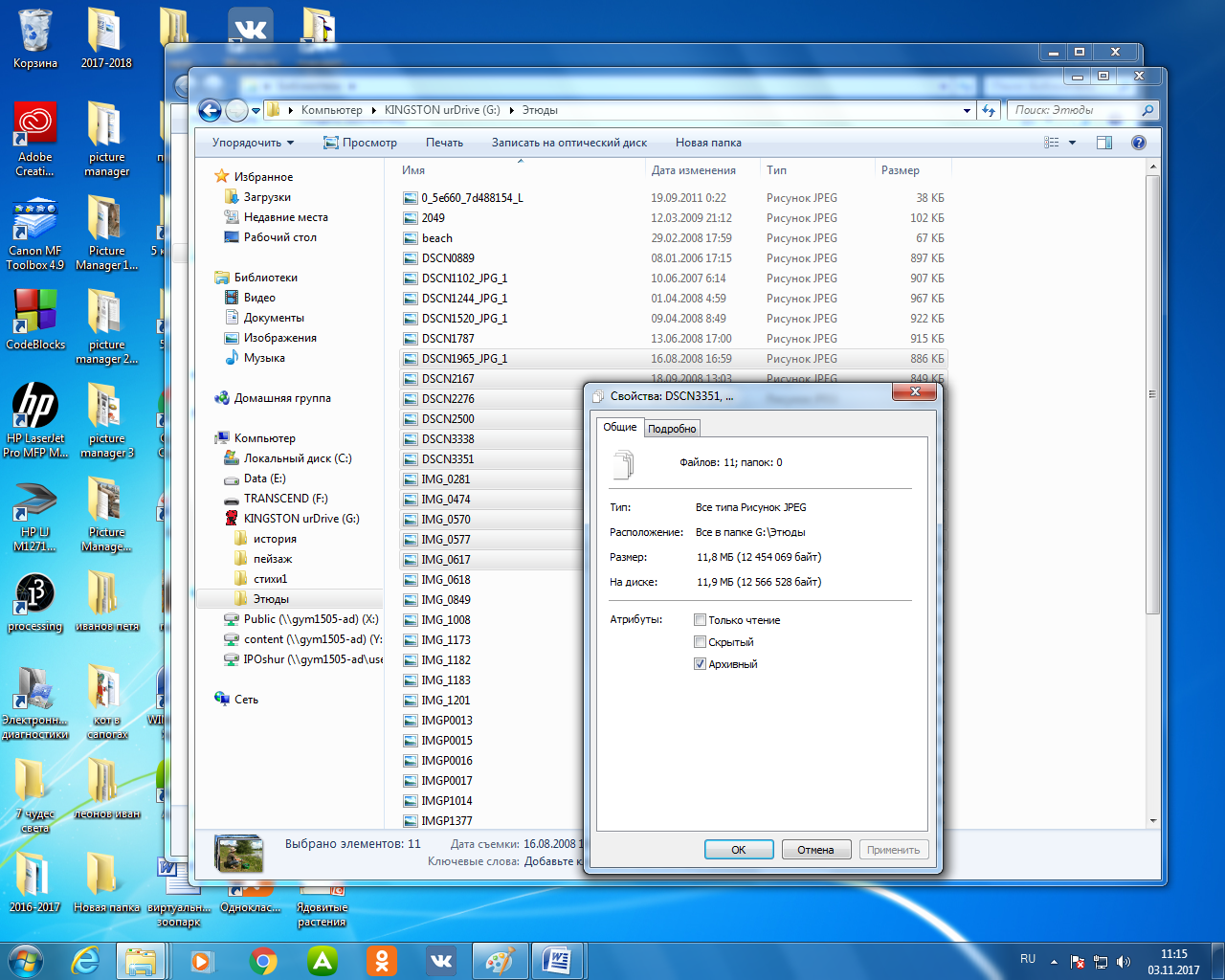 Выбрать на компьютере  любую фотографию, сделанную с помощью цифрового фотоаппарата. Выделить – правая кнопка мыши – Свойства – выписать объем.Или для более точного усредненного значения выбрать группу фотографий – выделить – Свойства – Объем,  найти среднее арифметическое их  объема.  Сделать принтскрин.Взять произвольный текстовый документ (или группу документов), аналогично пункту 2 – узнать объем одного файла. Сделать принтскрин.Найти на компьютере файл с фильмом, аналогично пункту 2 – узнать объем одного файла. Сделать принтскрин.Вычислить сколько фотографий можно записать на  свободное место на вашей флешкесколько текстовых документовсколько фильмовОформить описание эксперимента  в виде текстового документа с учетом правил оформления.  В документе должны быть вычисления и принтскрины каждого шага (с 1 по 4). 